

COL (Ret) Lloyd C. Clark
Colonel Clark is a 1942 graduate of North Texas Agricultural College (NTAC) who is honored for his student, military and professional achievements. After graduation from high school in Dallas, Lloyd Clark entered North Texas Agricultural College in September of 1940.  While at NTAC, he served as editor of the SHORTHORN for the school year 1941-42 and as a liaison officer of the Cadet Corps Staff and Battalion Commander during the first summer ROTC program at NTAC in 1942.  After receiving his Associate in Arts Degree, Colonel Clark entered Louisiana State University as a junior majoring in journalism and continued to pursue his interests in ROTC.  He was ordered to active duty in 1943 and served stateside as a private and then corporal until entering Ordnance Officer Candidate School in July 1945 and was commissioned a Second Lieutenant in November 1945.  He was assigned as Public Relations Officer at Aberdeen until he separated from active service in July 1946.  Colonel Clark received a Bachelor of Science Degree in Journalism in 1948 from Southern Methodist University.Colonel Clark continued his military career in the Army Reserves.  In 1958, he became Public Information Officer for the Arizona National Guard. He then served as an instructor in Phoenix USAR School in the early 1960’s and returned to active duty in 1967 with the rank of Major.  After his promotion to Lieutenant Colonel, he returned to the Army Reserve in 1970.  In 1974, while serving as Officer-In-Charge, United States Army Reserve School at Fort Huachuca, he was promoted to Colonel.  He completed his army career as Director, National Defense University in Phoenix, reverting to Inactive Reserve in 1979.In the private sector, Colonel Clark has distinguished himself as a news reporter with the ASSOCIATED PRESS and THE DALLAS MORNING NEWS, as editor of THE PHOENIX GAZETTE, and as assistant editor and publisher of THE ARIZONA WEEKLY GAZETTE.  After completion of a Master of Public Administration in 1972, Colonel Clark worked as Director of Administration for the Northern Arizona Council of Governments, as Regional Administrator of the SouthEastern Arizona Governments Organization, and as a Program Administrator for the Department of Transportation in Phoenix.  He has also managed his family’s farm in Texas, taught courses at Rio Salado Community College, Phoenix, and at Arizona State University.  He currently writes and lectures.In 1979, the Secretary of Defense awarded Colonel Clark the United States Army Meritorious Service Medal. He has also received numerous awards in the private sector, including the Outstanding News Reporting Award in 1961, awarded by the Arizona Press Club; Marquis Publishing Company’s list of WHO’S WHO IN THE WEST, 1971-93 and WHO’S WHO IN AMERICA, since 1994; and The University of Texas at Arlington Alumni Association Service Award for 1997.  In 1966, Colonel Clark established the nationally recognized Council on Abandoned Military Posts (CAMP), now known as the Council on America’s Military Past, which seeks to preserve the nation’s military heritage.   1992, The University of Texas at Arlington Alumni Association established The Lloyd Clark Journalism Scholarship.Married to Jean Reeves of Prescott, Arizona, in 1950, he and his wife reside in Surprise, Arizona, where he continues to be active in the fields of journalism, community service and education. They are the parents of three children, Roger, Cynthia and Candyce and have nine grandchildren. Colonel Clark’s performance while at North Texas Agricultural College in the Corps of Cadets and his subsequent achievements in the military and the private sector have brought great credit and recognition upon himself and The University of Texas at Arlington.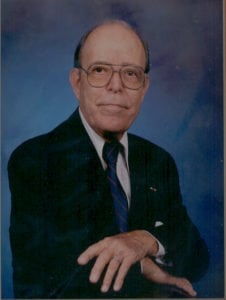 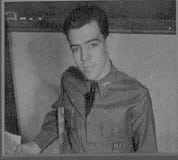 